WYŚCIGI NA WESOŁO13 marca odbyły się w naszej szkole gminne ,, Wyścigi na wesoło,,.                                             Gościliśmy drużyny z Manieczek i Iłówca wraz z wychowawczyniami.  Było 9 konkurencji , w których nasi mali sportowcy musieli wykazać się zwinnością, szybkością , precyzją i prawidłową postawą ciała. Konkurencje  były bardzo zróżnicowane . Zawodnicy używali skakanek, materacy, piłek, woreczków i hula hop. Wszystkie drużyny bardzo się starały, a doping ze strony widowni dodawał im energii i sił do walki. W przerwie zawodnicy mogli posilić się słodkim ciasteczkiem i napojem, a organizatorzy w tym czasie podliczali punkty.I miejsce BrodnicaII miejsce ManieczkiIII miejsce IłówiecGRATULUJEMY!!Iwona Pruchnik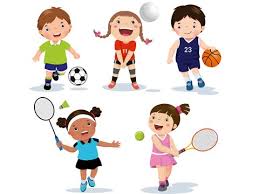 